Flagstaff Hill R-7 School     	Classroom Music/Dance Overview 		 Term 2 2017   Mrs Robyn Videon (Mon – Thurs)*10 week term 	*Week 7 - Monday holiday, Tuesday Student Free Day                     All Reception to Year 7 classes have 1X50min lesson per week.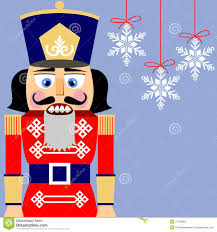 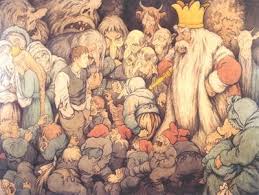 R – 4: Focus on Dance for assessment, some Music too. 5 – 7: Focus on Music for assessment, some Dance too.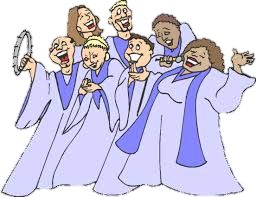 Main content Rec – 2: DANCEYr 3 & 4: DANCEYr 5 & 6: MUSIC   Gospel Voices (Music Room 6)Yr 7: MUSIC  Notable Classics – Molto Allegro, In the Hall of the Mountain KingAdditional content:Recorder– Yr 2 – 4: Revision and extension, integrated into most lessons. (Recorder will be introduced to Yr 1s in Semester 2)Festival Choir is a Special Interest program offered to selected Yr 5, 6 & 7 students through Terms 1, 2 & 3. From time to time, choir members will have differentiated activities in Classroom Music lessons.